СВИМ ПОНУЂАЧИМАПРЕДМЕТ: 	Измене и одговори и појашњења на постављена питања по ЈН бр. број 4335/14 - Вентили сигурности котла блока А1  :Поштовани,На основу члана 63. ставови 2. и 3. ЗЈН (Сл. гласник РС 124/12) достављамо Вам одговоре на постављена питања од  22.09.2014 код по ЈН бр. број 4335/14 - Вентили сигурности котла блока А1  :Питање 1: У делу Конкурсне документације "Упутство понуђачима како да сачине понуду" пише:"Отварање понуда биће обављено истог дана (01.10.2014) по истеку рока за подношење у 12 часова"У  делу Позива за подношење понуда пише: "Отварање понуда биће одржано дана 01.10.2014 године, са почетком у 10:30 часова". Које од наведених времена за отварање понуда је тачно Одговор 1: Рок за подношење понуда истиче у 10:00 часова, дана 01.10.2014 године. Отварање понуда биће одржано дана 01.10.2014 године, са почетком у 10:30 часова у ТЕНТ А Богољуба Урошевића Црног 44, 11 500 Обреновац.Питање 2: 	У  делу конкурсне документације бр 13. Техничка спецификација и техничка документација пише: "За завршна испитивања(хидротест кућишта, држања вентила у затвореном положају, пробе прораде вентила са управљачком јединицом,...)која произвођач буде вршио у присуству контролне организације,мора се предвидети и долазак представника ТЕНТ у контролу- присуство завршним испитивањима-потребно је термин најавити ТЕНТ-у."За колико представника ТЕНТ-а је планирано да присуствују завршним испитивањима код произвођача и ко сноси трошкове пута и боравка представника ТЕНТ-а у оквиру посте произвођачу?Одговор на питање бр 2: Максимално 4 представника, све трошкове сноси ТЕНТ.Питање 3: У  делу конкурсне документације стр 11. пише: Рок испоруке добара:  6 месеци.Произвођач опреме нас је обавестио да је рок испоруке за захтевану врсту вентила (Хигх Прессуре Валве) 36 недеља. Да ли је могуће да рок испоруке опреме буде продужен, у складу са могућностима испоруке произвођача, на 9 месеци?Одговор на питање бр 3: Провером плана ремоната у 2015 години констатовано је да није могуће продужити рок испоруке, дакле рок испоруке предметне набавке је 6 месеци од дана потписивања уговора .Питање.бр 4:У  делу конкурсне документације (Модел Уговора) као и на страни 11пише:"Продавац гарантује квалитет испоручених добара за период од  12 месеца од дана испоруке".У техничкој спецификацији пише:"Гарантни период најмање 24 месеци од  испоруке"              Измена конкурсне документације и одговор на постављено питање бр. 4: У делу 3.9. ОСТАЛИ ЗАХТЕВИ НАРУЧИОЦА- Гарантни период: мења се реченица“Гарантни период не може бити краћи од 12 месеца од дана испоруке“ и сада гласи “Гарантни период не може бити краћи од 24 месеца од дана испоруке“У делу 12. МОДЕЛ УГОВОРА- члан 9. Гарантни период: мења се  реченица“Гарантни период не може бити краћи од 12 месеца од дана испоруке“ и сада гласи “Гарантни период не може бити краћи од 24 месеца од дана испоруке“Питање 5: У делу конкурсне документације на страни 33 тачка 6 пише:"реализовао најмање један уговора  за испоруку вентила сигурности који си испоручени и и уграђени  у термоблокове минималне снаге 210МW,а који су истог типа као и вентили који се нуде"Тип вентила који се тражи и који се нуди јако се ретко продаје због своје специфичности тј. уског круга корисника у нашој земљи.Издавање потврда од стране иностраних корисника није могуће јер се код њих то сматра пословном тајном. Да ли је прихватљива референц листа произвођача опреме за продате количине у периоду од 2010-2013 године?	Одговор на питање бр 5: Потврда о референтним набавкама  мора бити оверена од стране купца на име понуђача.Питање бр 6: У  делу конкурсне документације (Модел Уговора, члан 3.) дефинисан је начин промене цене: Да ли је дозвољена промена цене у случају да се курс промени  ±3% од момента настанка ДПО до валуте плаћања?Одговор на питање  бр 6 : У  делу конкурсне документације (Модел Уговора, члан 3.) дефинисан је начин промене цене:  Уколико од дана потписивања уговора до момента настанка ДПО дође до промене средњег курса ЕУР за више од +3% Продавац и Купац имају право на промену цене до истека уговореног рока испоруке, зависно од промена курса евра. Овим путем Вас обавештавамо да се наведене измене сматрају саставним делом конкурсне документације  за предметну јавну набавку.КОМИСИЈА ЗА ЈАВНУ НАБАВКУ 4335/2014     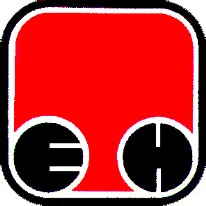 Електропривреда Србије  - ЕПСПривредно ДруштвоТермоелектране Никола Тесла,  Обреновац